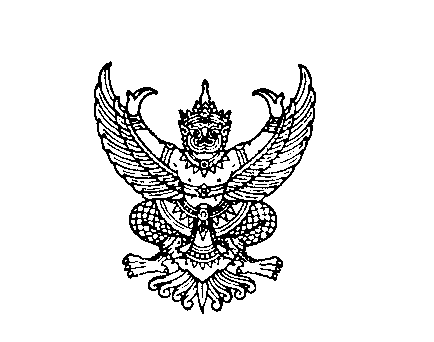 ที่ มท ๐๘๐8.4/	ว         				      กรมส่งเสริมการปกครองท้องถิ่น         				                ถนนนครราชสีมา เขตดุสิต กทม.  ๑๐๓๐๐						          สิงหาคม  ๒๕๖3เรื่อง  แนวทางปฏิบัติการรับชำระภาษีท้องถิ่นผ่านธนาคารบนระบบบัญชีคอมพิวเตอร์ขององค์กรปกครอง         ส่วนท้องถิ่น (e-LAAS) ผ่านระบบ QR Payment เรียน  ผู้ว่าราชการจังหวัด ทุกจังหวัดอ้างถึง  หนังสือกรมส่งเสริมการปกครองท้องถิ่น ที่ มท 0808.4/ว 1957 ลงวันที่ 25 กันยายน 2560สิ่งที่ส่งมาด้วย 	รายชื่อธนาคารที่ให้บริการชำระภาษีข้ามธนาคาร (Cross Bank Bill Payment)		ตามหนังสือที่อ้างถึง กรมส่งเสริมการปกครองท้องถิ่นได้แจ้งแนวทางปฏิบัติการชำระภาษีท้องถิ่นผ่านธนาคารกรุงไทย จำกัด (มหาชน) บนระบบบัญชีคอมพิวเตอร์ขององค์กรปกครองส่วนท้องถิ่น (e-LAAS)        โดยองค์กรปกครองส่วนท้องถิ่นสามารถจัดทำเอกสารแจ้งการประเมินและแบบฟอร์มการชำระเงินผ่านธนาคารจากระบบบัญชีคอมพิวเตอร์ขององค์กรปกครองส่วนท้องถิ่น (e-LAAS) ส่งให้กับผู้ชำระภาษี และผู้ชำระภาษีสามารถชำระภาษีผ่านเคาน์เตอร์สาขาของธนาคารกรุงไทย จำกัด (มหาชน) ทุกสาขา นั้น	กรมส่งเสริมการปกครองท้องถิ่นขอเรียนว่า ได้ปรับปรุงระบบการรับชำระภาษีท้องถิ่น      ผ่านธนาคารบนระบบบัญชีคอมพิวเตอร์ขององค์กรปกครองส่วนท้องถิ่น (e-LAAS) ด้วยระบบ QR Payment เพื่อเพิ่มช่องทางการให้บริการรับชำระภาษีผ่านธนาคาร และรองรับการชำระภาษีข้ามธนาคาร (Cross Bank Bill Payment) สำหรับธนาคารที่ให้บริการชำระบิลข้ามธนาคาร เพื่อเป็นการอำนวยความสะดวกให้กับผู้ชำระภาษีและเพื่อเพิ่มประสิทธิภาพในการจัดเก็บรายได้ขององค์กรปกครองส่วนท้องถิ่น จึงขอให้จังหวัดแจ้งองค์กรปกครองส่วนท้องถิ่นถือปฏิบัติ ดังนี้1. ตรวจสอบฐานข้อมูลผู้ชำระภาษีที่ดินและสิ่งปลูกสร้าง และภาษีป้าย ในระบบบัญชีคอมพิวเตอร์ขององค์กรปกครองส่วนท้องถิ่น (e-LAAS) หากยังไม่ได้บันทึกฐานข้อมูลผู้ชำระภาษีให้เพิ่มฐานข้อมูลผู้ชำระภาษีบนระบบบัญชีคอมพิวเตอร์ขององค์กรปกครองส่วนท้องถิ่น (e-LAAS) ให้ครบถ้วน2. ติดต่อธนาคารกรุงไทย จำกัด (มหาชน) เพื่อขอใช้บริการรับชำระภาษีท้องถิ่นผ่านธนาคาร ดังนี้	2.1 กรณีองค์กรปกครองส่วนท้องถิ่นยังไม่ได้ขอใช้บริการ ให้แจ้งความประสงค์ขอใช้บริการระบบ Bill Payment และระบบ KTB Corporate Online สำหรับชำระภาษีท้องถิ่นผ่านธนาคารผ่านระบบ e-Form ของธนาคารกรุงไทย จำกัด (มหาชน) ที่เว็บไซต์ www.ktb.co.th หรือสมัครที่สาขาของธนาคารกรุงไทย จำกัด (มหาชน) โดยใช้บัญชีเงินฝากประเภทกระแสรายวันขององค์กรปกครองส่วนท้องถิ่น เมื่อธนาคารตรวจสอบข้อมูลเรียบร้อยแล้วจะแจ้งรหัส Company Code สำหรับการใช้บริการชำระภาษีท้องถิ่นผ่านธนาคาร2.2 กรณีองค์กรปกครองส่วนท้องถิ่นได้ขอใช้บริการรับชำระภาษีท้องถิ่นผ่านธนาคารแล้ว ให้แจ้งความประสงค์ขอใช้บริการรับชำระภาษีข้ามธนาคาร (Cross Bank Bill Payment) เพิ่มเติมที่สาขา    ของธนาคารกรุงไทย จำกัด (มหาชน)3. เมื่อได้รหัส Company Code จากธนาคารแล้ว ให้องค์กรปกครองส่วนท้องถิ่นนำรหัส Company Code มาบันทึกข้อมูลการรับชำระภาษีท้องถิ่นผ่านธนาคารบนระบบบัญชีคอมพิวเตอร์ขององค์กรปกครองส่วนท้องถิ่น (e-LAAS) เพื่อสร้าง Barcode และ QR Code และให้พิมพ์แบบทดสอบเอกสารแจ้งยอดการชำระภาษีนำไปทดสอบที่ธนาคารกรุงไทย จำกัด (มหาชน) ที่ขอใช้บริการ โดยให้ธนาคารตรวจสอบผลการสแกน Barcode และ QR Code ว่าเป็นการชำระเงินให้กับองค์กรปกครองส่วนท้องถิ่นและแสดงยอดเงินที่ชำระ /ถูกต้อง ...- 2 -ถูกต้องหรือไม่ เมื่อผ่านการทดสอบแล้วให้องค์กรปกครองส่วนท้องถิ่นเปิดใช้งานการรับชำระภาษีผ่านธนาคารบนระบบบัญชีคอมพิวเตอร์ขององค์กรปกครองส่วนท้องถิ่น (e-LAAS)    	4. ให้จัดทำเอกสารแจ้งยอดการชำระภาษีของปีปัจจุบันที่ไม่เกินกำหนดระยะเวลาการชำระภาษี และพิมพ์แบบฟอร์มการชำระเงินผ่านธนาคารจากระบบบัญชีคอมพิวเตอร์ขององค์กรปกครองส่วนท้องถิ่น (e-LAAS) ส่งให้กับผู้ชำระภาษีเพื่อชำระภาษีผ่านช่องทางต่างๆ ดังนี้	4.1 ชำระภาษีผ่านธนาคารกรุงไทย จำกัด (มหาชน) โดยชำระผ่านเคาน์เตอร์ธนาคารทุกสาขา, ATM, Internet Banking และ Mobile Banking	4.2 ชำระภาษีได้ทุกธนาคารที่เข้าร่วมบริการชำระบิลข้ามธนาคาร (Cross Bank Bill Payment) โดยชำระผ่าน ATM, Internet Banking และ Mobile Banking	4.3 กรณีองค์กรปกครองส่วนท้องถิ่นได้ส่งเอกสารแจ้งยอดการชำระภาษีและแบบฟอร์มการชำระเงินผ่านธนาคารให้กับผู้ชำระภาษีก่อนขอใช้บริการรับชำระภาษีข้ามธนาคาร (Cross Bank Bill Payment) แบบฟอร์มการชำระเงินดังกล่าวจะชำระได้เฉพาะที่เคาน์เตอร์สาขาของธนาคารกรุงไทย จำกัด (มหาชน) เท่านั้น 	4.4 ค่าธรรมเนียมที่เกิดขึ้นจากการชำระภาษีผ่านธนาคาร ผู้ชำระภาษีจะต้องเป็นผู้รับผิดชอบค่าธรรมเนียมดังกล่าวทั้งจำนวน และให้เป็นไปตามเงื่อนไขของแต่ละธนาคารกำหนด 	5. ผู้ชำระภาษีนำเอกสารแจ้งยอดการชำระภาษีและแบบฟอร์มการชำระเงินผ่านธนาคารจากระบบบัญชีคอมพิวเตอร์ขององค์กรปกครองส่วนท้องถิ่น (e-LAAS) ไปชำระภาษี เงินภาษีจะฝากเข้าบัญชีเงินฝากธนาคารขององค์กรปกครองส่วนท้องถิ่นทันที	6. ธนาคารกรุงไทย จำกัด (มหาชน) จะส่งข้อมูลการรับชำระภาษีผ่านธนาคารให้แก่องค์กรปกครองส่วนท้องถิ่นผ่านระบบบัญชีคอมพิวเตอร์ขององค์กรปกครองส่วนท้องถิ่น (e-LAAS) ทุกสิ้นวัน ระบบบัญชีคอมพิวเตอร์ขององค์กรปกครองส่วนท้องถิ่น (e-LAAS) จะประมวลผลข้อมูลเพื่อออกใบเสร็จรับเงินให้กับผู้ชำระภาษีในวันรุ่งขึ้น	7. องค์กรปกครองส่วนท้องถิ่นพิมพ์ใบเสร็จรับเงินจากระบบบัญชีคอมพิวเตอร์ขององค์กรปกครองส่วนท้องถิ่น (e-LAAS) ส่งให้กับผู้ชำระภาษี พร้อมทั้งจัดทำใบนำส่งเงินและใบสำคัญสรุปใบนำส่งเงิน  เพื่อบันทึกบัญชีบนระบบบัญชีคอมพิวเตอร์ขององค์กรปกครองส่วนท้องถิ่น (e-LAAS)ทั้งนี้ สามารถศึกษาขั้นตอนการปฏิบัติงานในระบบบัญชีคอมพิวเตอร์ขององค์กรปกครองส่วนท้องถิ่น (e-LAAS)      ที่เว็บไซต์ http://km.laas.go.th/laaskm คู่มือและเอกสาร > คู่มือการใช้งาน e-LAAS ฉบับเต็มและฉบับปรับปรุง หรือสอบถามเพิ่มเติมได้ที่ Call Center ระบบบัญชีคอมพิวเตอร์ขององค์กรปกครองส่วนท้องถิ่น (e-LAAS)        โทร 02-206-6300	จึงเรียนมาเพื่อโปรดทราบ และแจ้งองค์กรปกครองส่วนท้องถิ่นถือปฏิบัติต่อไป    ขอแสดงความนับถือ   อธิบดีกรมส่งเสริมการปกครองท้องถิ่นสำนักบริหารการคลังท้องถิ่นกลุ่มงานพัฒนาระบบบัญชีท้องถิ่นโทร. ๐-๒241-9000 ต่อ 1608นางสาววฤษสพร พิมพะสิงห์ 097-1369016